Dear TRIO SSS Student:Congratulations!  We are so proud of your accomplishments.  We like for you to help us by sharing some of your thoughts, advise, encouragement, etc. that we can share with our new and current TRIO students.  You feedback is very much appreciated.  Thank you!
Print Name: 										Date:  Modesto Junior College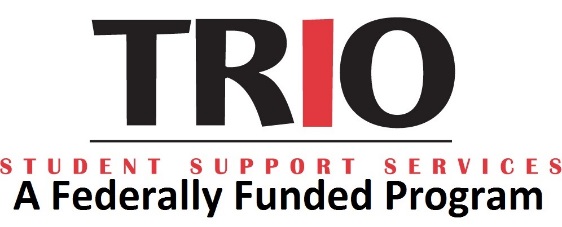 